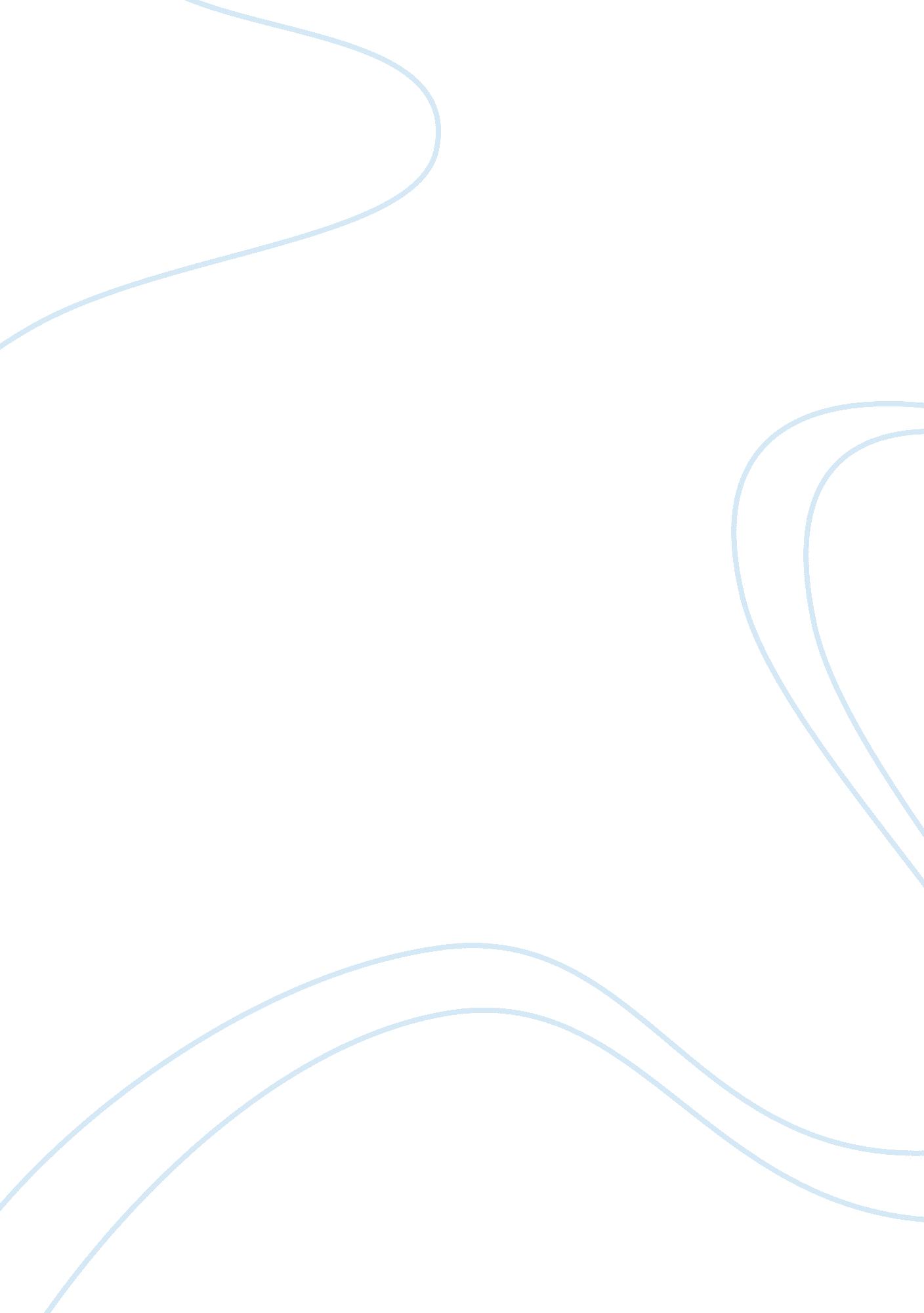 Changing the scene of the societyLiterature, Russian Literature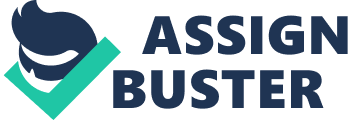 ﻿Changing the Scene of the Society 
Question 1 
The concept of the video shows that gender is becoming something that is not that important in life today. Women are now taking the roles of men and some men are becoming women in the way they act. It has been claimed that the women gender is endangered as women are now becoming brave and taking on the tasks that have been done by men in the past. The concept therefore means that women are abandoning their roles as women and now taking on the roles of men. There has been trans movement where women want to be taken to hold the same positions as males. This shows that women have been in the struggle to gain a higher status in the society. The concept shows that women are not regarded as women because of the outfit and the biological differences that they exhibit; it is rather about their perception and the position they feel they belong. The consequences of the cultural practice are that women will remain in their current position if they do not get empowered and strive to get equal positions with men. The consequence of the strife to be equal with men is that the female gender will be endangered. With the current trend where women strive to be equal with men, the role of the woman will be erased. Women are required to be submissive and do tasks that are considered to be feminine. This is no longer the case as women are now striving to do tasks that have been a preserve of only men. This is changing the scene of the society. There is a new definition of the terms female and male. 
Question 2 
The definition of women is changing and no longer based on the biological differences. This is because of education and financial empowerment. Women have been known to be gentle in their undertakings and less aggressive when compared with men. This is changing and women are now seen to be aggressive and taking challenges that are considered manly. The struggle for many American women to be equal to men has been evident. Although women are fragile, they are seen to want to fight for battles that are fit for men. The woman gender is fast changing and is being erased by the struggle to gain equality. Women are now working and men are the ones being left at home to take care of domestic affairs. This is the norm as the career woman strives to achieve her ambitions. They no longer value the family values that have been sought and valued from time immemorial. 
Question 3 
There are relationships that exist between Beauvoir’s truths and those of the readings that we had in class. One truth is that women definition is fast changing. Women are no longer being defined by how they differ biologically with men. Women are now defined by the ambitions they have and the role they play in the society. Career is the yardstick that most women use to gauge what they have achieved[Bea49]. 
Another relationship is that women are not organized enough to push for reforms. They lack many forms that will help them to fight for equality with men. They lack organizational structures that will help them come together as women to fight for equality with men. This is something that is slowing the process of achieving equality. 
Works Cited 
Bea49: , (Beauvoir 64), 